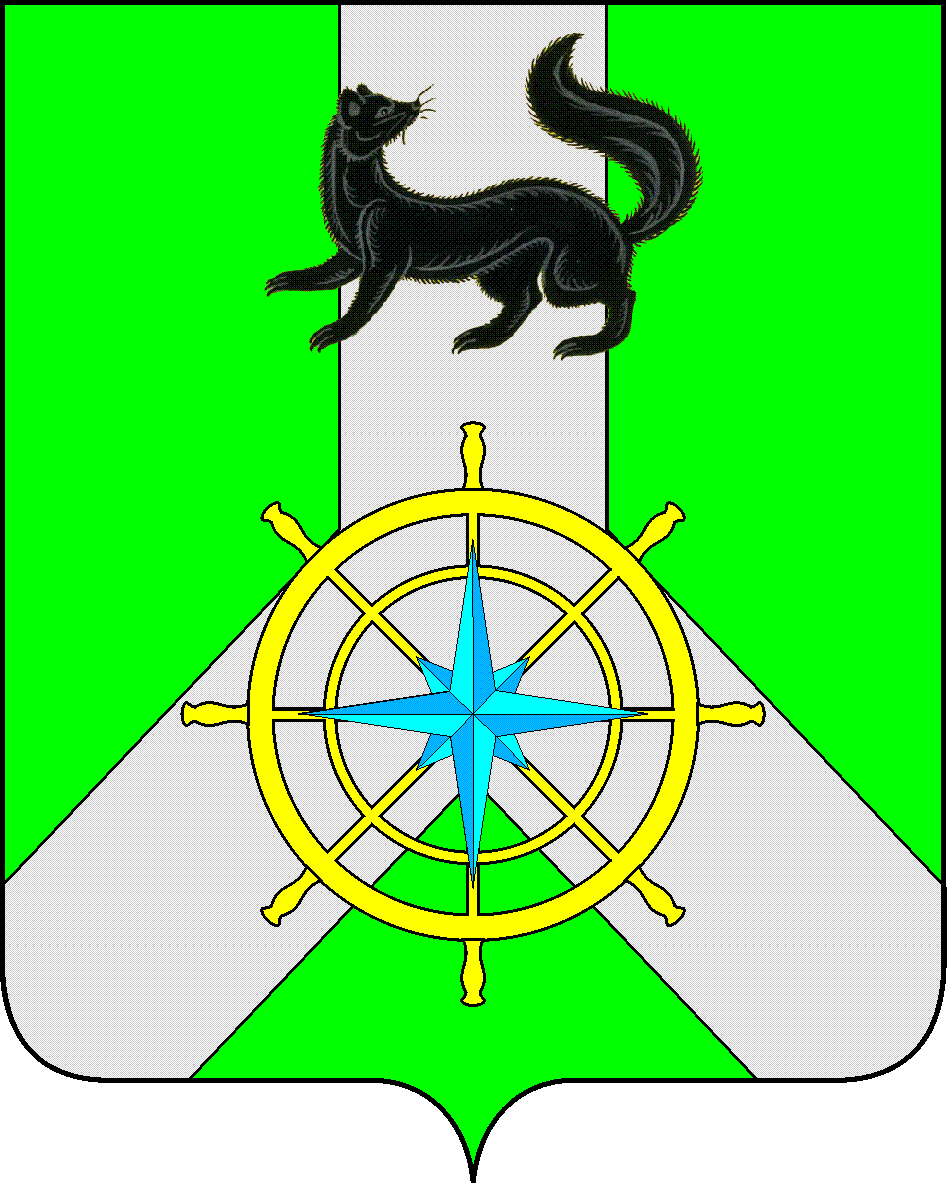 Р О С С И Й С К А Я   Ф Е Д Е Р А Ц И ЯИ Р К У Т С К А Я   О Б Л А С Т ЬК И Р Е Н С К И Й   М У Н И Ц И П А Л Ь Н Ы Й   Р А Й О НА Д М И Н И С Т Р А Ц И Я П О С Т А Н О В Л Е Н И Е	В целях совершенствования сети муниципальных казенных общеобразовательных учреждений Киренского района, в соответствии со ст. 57 ГК РФ, ст. 15 Федерального закона РФ от 06.10.2003 г. № 131-ФЗ «Об общих принципах организации местного самоуправления в Российской Федерации», ст. 22 Федерального закона РФ от 29.12.2012 г.  № 273-ФЗ «Об образовании в Российской Федерации», Уставом Муниципального образования Киренский район, утвержденного решением Думы Киренского муниципального района от 28.10.2015 г. №113/6 (с изменениями и дополнениями), администрация Киренского муниципального района                                        ПОСТАНОВЛЯЕТ:Переименовать Муниципальное казенное общеобразовательное учреждение «Начальная общеобразовательная школа с. Кривошапкино» на Муниципальное казенное общеобразовательное учреждение «Основная общеобразовательная школа с. Кривошапкино».Управлению образования администрации Киренского муниципального района:Утвердить Устав Муниципального казенного общеобразовательного учреждения «Основная общеобразовательная школа с. Кривошапкино» в новой редакции;Обеспечить государственную регистрацию Устава в новой редакции в установленном законом порядке.Настоящее Постановление вступает в силу со дня его официального подписания и подлежит размещению на официальном сайте Управления образования администрации Киренского муниципального района (киренск-обр.рф). Контроль над исполнением настоящего постановления возложить на начальника Управления образования администрации Киренского муниципального района.   И.о. главы администрации                                                                          А.В. Воробьев                                                                                                     Иксанова Надежда Николаевна, консультант83956844146main@38kir.ruСогласовано:И.о. начальника управления образования администрацииКиренского муниципального района                                     _______________С.Л. ЗыряноваНачальник правового отдела администрации Киренского муниципального района                                      ______________ И.С.Чернина от  09.03.2023 г.г. Киренск                         № 139  О переименовании МКОУ НОШ с. Кривошапкино